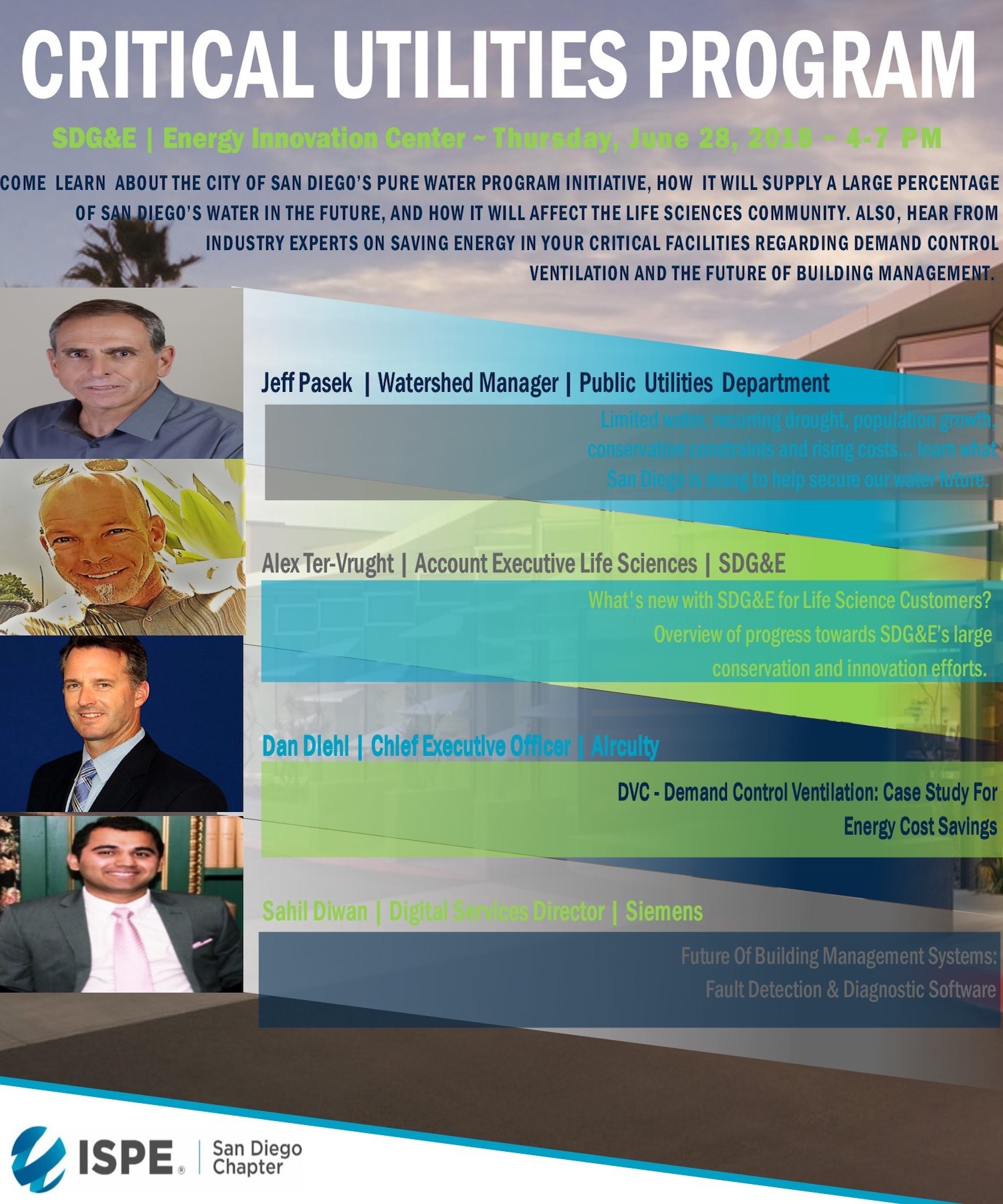 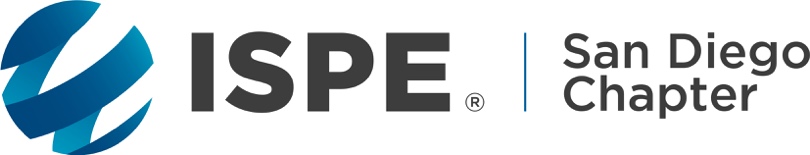  Critical Utilities Program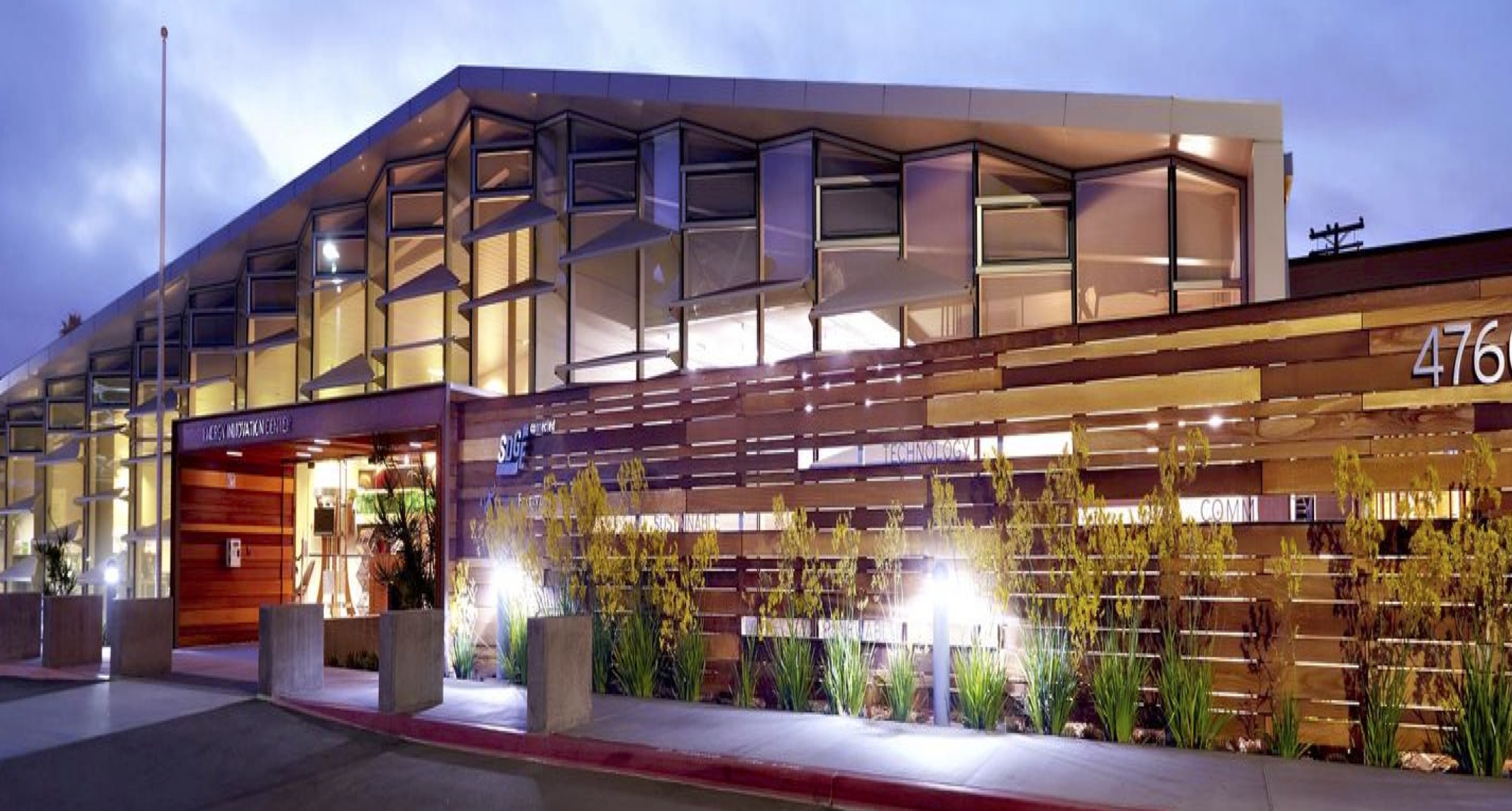 Thursday, June 28, 20184:00 pm - 7:00 pmat SDG&E Energy Innovation CenterA Double LEED® Platinum Facility4760 Clairemont Mesa Blvd.San Diego, CA 92117Program Managers:   Deborah Neatherlin, Senior Sales Executive Life Sciences, SiemensJohn Wammes, President/CEO, Water Works Inc.John Wammes, Water Works, Inc.Schedule, Speakers and Topics to Be Covered:4:00 - 5:00 pm	Registration and Happy Hour/Networking 5:00 - 7:00 pm	Presentations Alex Ter-Vrugt, Account Executive Life Sciences, SDG&E (15 minutes)What’s new with SDG&E for Life Science Customers? Overview of progress towards SDG&E’s large conservation and innovation efforts.Sahil Diwan, Digital Services Director, Siemens (30 minutes)How are Building Management Systems Changing? What to expect for the future?Overview of Fault Detection and Diagnostic Software.Dan Diehl, CEO, Aircuity (30 minutes)What is Demand Control Ventilation? How can you apply it to your critical facility? Local Case Study.Jeff Pasek, Watershed Manager, City of San Diego Public Utilities Department (30 minutes)With limited and imported water supplies, rising costs, recurring drought and population growth, come learn what the City of San Diego is doing to help secure our water resource future and how it will affect our industry. With the initial phase completed by 2023, the Pure Water San Diego potable reuse program will provide a safe, reliable and cost-effective drinking water supply for San Diego.Sponsorships AvailableJohn Wammes, Water Works, Inc.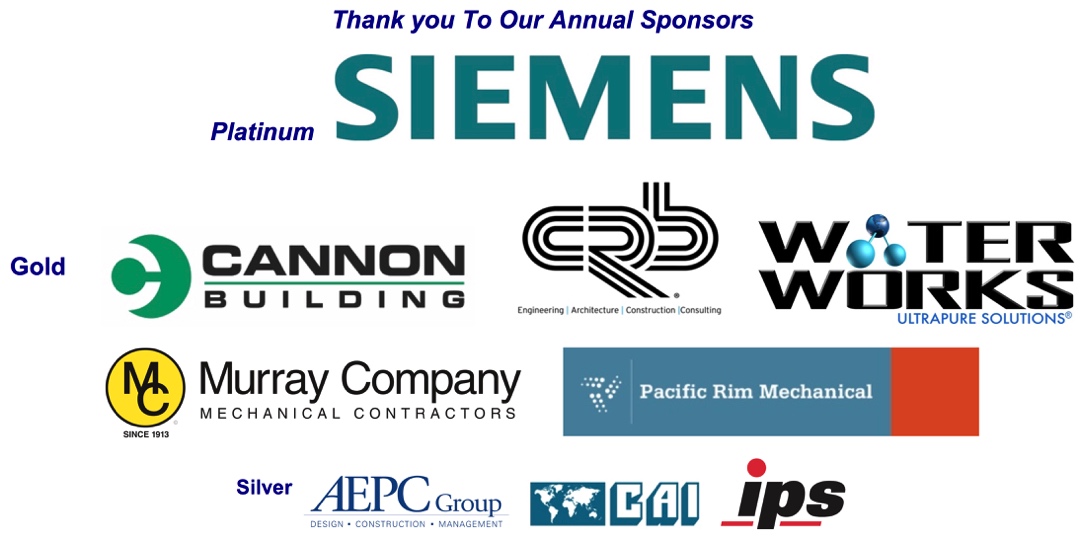 DNS's unique perspective originated with scientific findings at the Cold Spring Harbor Laboratory (CSHL). CSHL developed an array of proprietary technologies that enable the identification of fruit fly genes that control memory. DNS has extended the functional links of these genes to memory in mammals and has grown its IP portfolio considerably with new methodologies to identify small molecular drugs from mammalian targets. DNS continues its focus on the identification and validation of genes involved in mammalian memory formation. With such gene targets, high-throughput screens are being carried out for compounds that enhance or inhibit the biochemical activity of the target gene - thereby yielding memory enhancers.DNS's mission is to become the leading specialized pharmaceutical company for memory disorders by focusing on the discovery and development of innovative drugs with new mechanisms of action. These discoveries are firmly based in a careful examination of the genes involved in the reorganization of synaptic connections in brain, a cellular/molecular process which underlies both implicit (motor skills) and explicit (facts and events) forms of memory.DNS's unique perspective originated with scientific findings at the Cold Spring Harbor Laboratory (CSHL). CSHL developed an array of proprietary technologies that enable the identification of fruit fly genes that control memory. DNS has extended the functional links of these genes to memory in mammals and has grown its IP portfolio considerably with new methodologies to identify small molecular drugs from mammalian targets. DNS continues its focus on the identification and validation of genes involved in mammalian memory formation. With such gene targets, high-throughput screens are being carried out for compounds that enhance or inhibit the biochemical activity of the target gene - thereby yielding memory enhancers. DNS's mission is to become the leading specialized pharmaceutical company for memory disorders by focusing on the discovery and development of innovative drugs with new mechanisms of action. These discoveries are firmly based in a careful examination of the genes involved in the reorganization of synaptic connections in brain, a cellular/molecular process which underlies both implicit (motor skills) and explicit (facts and events) forms of memory.Senior Director, Global Life Sciences Practice Group at Cushman and WakefieldJason MoorheadAssistant Vice President of Asset Management at Alexandria Real Estate Equities Inc (ARE)Jay LeopoldRegional Manager at DPR Construction for the Greater San Diego AreaGreg Bisconti is the Senior Director, Global Life Sciences Practice Group at Cushman and Wakefield.  Greg’s focus is on helping life science users secure the best deal for their lab space .  Greg is part of the leading Tenant Rep Team for the San Diego life science community, and negotiate over 2/3 of all San Diego lab leases / sales .  C&W has executed over 5 million square feet in laboratory transactions in the San Diego Life Sciences Community.  In the past 5 years, Greg has represented companies such as Organovo, Tandem Diabetes, Genzyme/Sanofi, Illumina, Genomatica, Alexandria/Pharmetek , Verenium, and Biogen Idec, to name just a few. Greg has been with C&W in various roles since 1994, and holds Business Degrees in Real Estate and Urban Land Use Concentration from UCSB and CSUJason Moorhead has served as Assistant Vice President of Asset Management at Alexandria Real Estate Equities Inc. (ARE) since 2009.  Jason’s role at ARE involves working with client tenants such as Illumina, Inc. and The Sanford-Burnham Medical Research Institute, where he is responsible for asset management, EH&S and special projects.Prior to working at ARE, Jason was the Associate Director of Facilities at Amylin Pharmaceuticals where he had responsibility for EH&S, Facilities and Capital Project Management.  Jason began his career in San Diego’s life sciences industry over twenty years ago, at the Salk Institute’s Peptide Biology Lab, where he spent five years supporting research in molecular biology.Jason has studied at several San Diego Collages, and holds an MS from USD, a BA from San Diego State University, and Professional Certificates from UCSD.As a San Diego Native, Jason is passionate about serving the community and is a graduate of LEAD San Diego. He also holds an elected position on the University Community Planning Group where he contributes to the region’s growth of the life sciences sector.Scott Strom serves as chief estimator for the San Diego region of DPR Construction. With over 27 years of experience, Scott leads the preconstruction stage of major projects while providing cost and schedule input during the design phase. Scott provides oversight as needed until the project is completed.As the chief estimator, Scott is responsible for controlling project costs, conducting value analysis efforts and providing realistic schedule information. His extensive background in complex, highly technical projects ensures that he provides valuable expertise in state-of-the-art laboratory and biotechnology projects  - local projects include Alexandria’s Campus Pointe facilities, The La Jolla Institute for Allergy and Immunology’s UCSD Research Park, and campuses for Genentech and Novartis.Scott is a graduate of Texas A&M University,  and holds a Bachelor of Science in Construction Science and is LEEDÒ 2.1-accredited. Greg Bisconti is the Senior Director, Global Life Sciences Practice Group at Cushman and Wakefield.  Greg’s focus is on helping life science users secure the best deal for their lab space .  Greg is part of the leading Tenant Rep Team for the San Diego life science community, and negotiate over 2/3 of all San Diego lab leases / sales .  C&W has executed over 5 million square feet in laboratory transactions in the San Diego Life Sciences Community.  In the past 5 years, Greg has represented companies such as Organovo, Tandem Diabetes, Genzyme/Sanofi, Illumina, Genomatica, Alexandria/Pharmetek , Verenium, and Biogen Idec, to name just a few. Greg has been with C&W in various roles since 1994, and holds Business Degrees in Real Estate and Urban Land Use Concentration from UCSB and CSUJason Moorhead has served as Assistant Vice President of Asset Management at Alexandria Real Estate Equities Inc. (ARE) since 2009.  Jason’s role at ARE involves working with client tenants such as Illumina, Inc. and The Sanford-Burnham Medical Research Institute, where he is responsible for asset management, EH&S and special projects.Prior to working at ARE, Jason was the Associate Director of Facilities at Amylin Pharmaceuticals where he had responsibility for EH&S, Facilities and Capital Project Management.  Jason began his career in San Diego’s life sciences industry over twenty years ago, at the Salk Institute’s Peptide Biology Lab, where he spent five years supporting research in molecular biology.Jason has studied at several San Diego Collages, and holds an MS from USD, a BA from San Diego State University, and Professional Certificates from UCSD.As a San Diego Native, Jason is passionate about serving the community and is a graduate of LEAD San Diego. He also holds an elected position on the University Community Planning Group where he contributes to the region’s growth of the life sciences sector.Scott Strom serves as chief estimator for the San Diego region of DPR Construction. With over 27 years of experience, Scott leads the preconstruction stage of major projects while providing cost and schedule input during the design phase. Scott provides oversight as needed until the project is completed.As the chief estimator, Scott is responsible for controlling project costs, conducting value analysis efforts and providing realistic schedule information. His extensive background in complex, highly technical projects ensures that he provides valuable expertise in state-of-the-art laboratory and biotechnology projects  - local projects include Alexandria’s Campus Pointe facilities, The La Jolla Institute for Allergy and Immunology’s UCSD Research Park, and campuses for Genentech and Novartis.Scott is a graduate of Texas A&M University,  and holds a Bachelor of Science in Construction Science and is LEEDÒ 2.1-accredited. Greg Bisconti is the Senior Director, Global Life Sciences Practice Group at Cushman and Wakefield.  Greg’s focus is on helping life science users secure the best deal for their lab space .  Greg is part of the leading Tenant Rep Team for the San Diego life science community, and negotiate over 2/3 of all San Diego lab leases / sales .  C&W has executed over 5 million square feet in laboratory transactions in the San Diego Life Sciences Community.  In the past 5 years, Greg has represented companies such as Organovo, Tandem Diabetes, Genzyme/Sanofi, Illumina, Genomatica, Alexandria/Pharmetek , Verenium, and Biogen Idec, to name just a few. Greg has been with C&W in various roles since 1994, and holds Business Degrees in Real Estate and Urban Land Use Concentration from UCSB and CSUJason Moorhead has served as Assistant Vice President of Asset Management at Alexandria Real Estate Equities Inc. (ARE) since 2009.  Jason’s role at ARE involves working with client tenants such as Illumina, Inc. and The Sanford-Burnham Medical Research Institute, where he is responsible for asset management, EH&S and special projects.Prior to working at ARE, Jason was the Associate Director of Facilities at Amylin Pharmaceuticals where he had responsibility for EH&S, Facilities and Capital Project Management.  Jason began his career in San Diego’s life sciences industry over twenty years ago, at the Salk Institute’s Peptide Biology Lab, where he spent five years supporting research in molecular biology.Jason has studied at several San Diego Collages, and holds an MS from USD, a BA from San Diego State University, and Professional Certificates from UCSD.As a San Diego Native, Jason is passionate about serving the community and is a graduate of LEAD San Diego. He also holds an elected position on the University Community Planning Group where he contributes to the region’s growth of the life sciences sector.Scott Strom serves as chief estimator for the San Diego region of DPR Construction. With over 27 years of experience, Scott leads the preconstruction stage of major projects while providing cost and schedule input during the design phase. Scott provides oversight as needed until the project is completed.As the chief estimator, Scott is responsible for controlling project costs, conducting value analysis efforts and providing realistic schedule information. His extensive background in complex, highly technical projects ensures that he provides valuable expertise in state-of-the-art laboratory and biotechnology projects  - local projects include Alexandria’s Campus Pointe facilities, The La Jolla Institute for Allergy and Immunology’s UCSD Research Park, and campuses for Genentech and Novartis.·         Flexibility and Ability and to expand·         Who is coming and going·         Major changing coming in the futureTopics:·         During the last 10 years what has driven San Diego Biotech·         Trends that have driven the industry·         Longer Leases, Shorter Leases, Repurposing buildings?·         Flexibility and Ability and to expand·         Who is coming and going·         Major changing coming in the futureTopics:·         During the last 10 years what has driven San Diego Biotech·         Trends that have driven the industry·         Longer Leases, Shorter Leases, Repurposing buildings?·         Flexibility and Ability and to expand·         Who is coming and going·         Major changing coming in the futureTopics:·         During the last 10 years what has driven San Diego Biotech·         Trends that have driven the industry·         Longer Leases, Shorter Leases, Repurposing buildings?·         Flexibility and Ability and to expand·         Who is coming and going·         Major changing coming in the futureISPE San Diego ChapterRegistration InstructionsTo Register and Receive an immediate receipt, use our on-line registration:  http://atdevents.net/register.phpISPE LA, SD, SF Members: If you are an ISPE Member in California, please do not set up a new account, you should already be in our system. Please email Rob Fleming for assistance with your username and/or password.ISPE Members of other Chapters: You will not be in our system unless you have previously set up an account. Please follow instructions for Non Members below. To update your account to a Member account, please forward your confirmation email from ISPE or ISPE Membership Card to Rob Fleming. We need your Chapter name, your ISPE Member number and expiration date. You can get your Membership card once logged onto the ISPE website (see bottom left side of the screen).Non Members: If you do not have an account on our system, you can set one up on the site using letters (not numbers) as your username.  **Students: The Student Rate is for individuals who are enrolled full time in a related academic program at an accredited institution. The Student Rate does not apply to working professionals taking one or two courses on the side. To verify your status as a student, we may ask you to supply your student ID and copy of current class schedule. Final eligibility determined by ISPE SD.Registrations can also be faxed.  Complete the form and fax to 949-266-8461. If paying by check, please mail your check made payable to:  ISPE SAN DIEGO CHAPTER, 5319 University Dr., Suite 641, Irvine, CA  92612 • 949-387-9046  ISPE San Diego Chapter Tax ID#33-0551783Registration Fees Include: Presentations (if approved by the speakers), Appetizers and Happy Hour drinks.FREE for SDG&E EmployeesISPE Members			$70 Non Members			$100  REDUCED Student Pricing 	First 5 Students Free then $30 per studentSponsors 			$500 (includes table and two attendees)Note: If you are between jobs or your company does not support your registration fees, please contact Kimberly Syre (ksyre@cox.net) for reduced fee options or sponsorship opportunities.	 Registration or Online Questions? Contact Rob Fleming:  rob.fleming@yahoo.comAny other Questions, Contact Kimberly Syre: ksyre@cox.net Name Badges will be given at the event.Cancellations must be received via email to: ksyre@cox.net by June 19, 2018 for refund. After the cancellation date if you have reserved a space but do not attend, your payment MUST be remitted, however, an alternate person may attend in your place. If the alternate is not a member, they will need to pay the additional amount for non-members. Name badges will be given at the on-site registration desk.Registration Form for Innovative Utility TechnologiesThursday, June 28, 2018 from 4:00 pm - 7:00 pm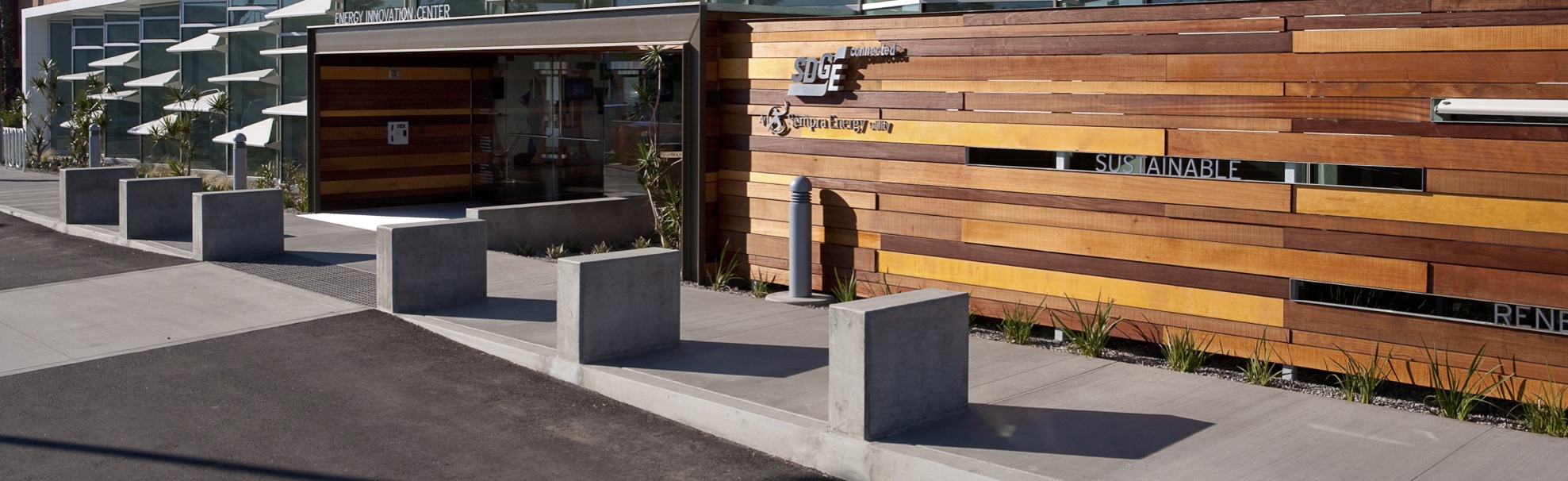 REGISTRATION RATES___________$70 	ISPE Members 		___________$100    	Non-Members ___________Free   	SDG&E Employees ___________Free 	First Five Students	___________$30   	Additional Students (if free spots are taken)___________$500    	Sponsors (includes table and two attendees - please supply names with email below)CREDIT CARD PAYMENT - Please Indicate Type of Credit Card ________ VISA         ________ MASTERCARD         ________ AMERICAN EXPRESSName on Card_______________________________________Signature:  _________________________________ Credit Card #: ______________________________________________________________Exp Date:____________YOUR CONTACT INFORMATION:  First and Last Name: 												Title: 														   Company:  													Address: 													City:  									State: 		Zip:   			 E-Mail:  													Phone:  							   Fax: 						Driving Directions and Special Instructions:SDG&E Energy Innovation Center4760 Clairemont Mesa Blvd. San Diego, CA 92117The Energy Innovation Center is a sustainable facility. Please join us in our commitment to help the environment by participating in our green initiatives:- Carpool and park under the cool shade of our Solar Trees- Use public transportation whenever possible- Walk or Bike (secure bike racks available on site, please bring your own lock)- Follow our recycling and waste management practices at the CenterFrom Downtown San DiegoTake 163 Freeway North to 805 Freeway North.Take exit 22 for Clairemont Mesa Blvd.Keep left, follow signs for Clairemont Mesa Blvd W and merge onto Clairemont Mesa Blvd. Destination will be on the right.From OceansideTake 5 Freeway South to 805 Freeway South.Take exit 22 for Clairemont Mesa Blvd.Keep right, follow signs for Clairemont Mesa Blvd W and merge onto Clairemont Mesa Blvd.Destination will be on the right.Please be sure to look up directions from your own starting point.